ВОСПИТАНИЕ ДЕВОЧЕК. СЛАБЫЕ И ПРЕКРАСНЫЕ!ПРИВЛЕКАТЕЛЬНОСТЬЗадача мамы: наглядно объяснятьКовыляя по комнате в маминых туфлях и поправляя спадающую с плеч лямку огромного вечернего платья, девочка также «примеряет» на себя и манеры родительницы. В силу возраста малышка еще не может понять смысла некоторых действий и остро нуждается в родительских разъяснениях.Увидев, что дочка внимательно следит за тем, как вы одеваетесь, объясните ей, почему вы выбрали именно такой наряд. Например, розовая блузка прекрасно подходит с серой юбке, а вот с зеленой юбкой она будет смотреться не очень гармонично.В ответ на предложение малышки навесить на себя все лежащие в шкатулке бусы с улыбкой ответьте, что женщина – не новогодняя елка и в большом количестве мишуры совсем не нуждается.Разглядывая очередную нарисованную дочкой принцессу, мягко отмечайте удачные и неудачные сочетания цветов. При этом не надо настаивать на своей правоте: дело в том, что в раннем детстве все девочки проходят период увлечения блестками, стразами и прочей пестротой – запрещать им любить данное «безобразие» не стоит! Не волнуйтесь, это не навсегда!Не ругайте и не высмеивайте дочку за долгие кривляния перед зеркалом. Малышка занята очень серьезным делом – она проводит личную инвентаризацию! Иными словами, пытается оценить собственную внешность и научиться ее правильно использовать.Если вы хотите, чтобы ваша дочь любила собственное отражение, постарайтесь не говорить ей фразы типа «Что там так долго можно рассматривать?» В переводе на «детский язык» такие слова означают «Там не на что смотреть!», и девочка может перестать чувствовать себя привлекательной. Некоторые мамы отгоняют дочек от зеркала, боясь, что самолюбование войдет у них в привычку. Эти опасения напрасны: рассматривание себя – такой же этап, ка изучение ребенком букв перед тем, как он начнет читать книги.Не идите на поводу у дочки, если она просит накрасить ей ногти или губы. Расскажите о  том, что в каждом возрасте своя красота, и приведите конкретные примеры: у девочек, заколки, туфельки с бантиками и аккуратно подстриженные ногти, у женщин – красивые прически, яркий маникюр и, скажем, тушь для ресниц.Если ваша дочка терпеть не может платья, обожает машинки и любит играть в войнушку, ни в коем случае не наказывайте ее за мальчишеские повадки. Красота бывает разной: гибкость и ловкость привлекают окружающих ничуть не меньше, чем точеный профиль. Кроме того, источником внешней привлекательности часто является обаяние, поэтому не забывайте развивать у ребенка чувство юмора, кругозор и правильную речь. Платья с оборочками и воланами можно оставить для редких праздников: вот увидите, рано или поздно малышка научится носить и их тоже.Задача папы: восхищаться и беречьОт реакции отца на ежедневные костюмированные шоу, устраиваемые дочкой, во многом зависит ее будущее самоощущение. Потому не критикуйте, а любуйтесь! Восторг папы приучит малышку к тому, что мужское внимание – явление совершенно естественное и его не нужно добиваться всеми правдами и неправдами. Благодаря этому, в  будущем девочка не станет терять голову от первого же комплимента и будет выбирать спутника спокойно и осознанно. Тем не менее, даже восхищаясь дочерью, старайтесь соблюдать чувство меры. Культ красоты в семье нередко приводит к тому, что ребенок становится заложником чужих оценок. Стремление быть самой-самой может завести девочку очень далеко, поэтому объясняйте своей крохе, что хорошенькое личико вовсе не гарантирует ей стопроцентного успеха: к внешности обязательно должны прилагаться интеллект, хорошее воспитание и доброжелательность.ПРАКТИЧНОСТЬЗадача мамы: привлечь к выполнению домашних дел.Во все времена маленькие девочки играли с миниатюрной посудой, готовили салатики из травы и лепили пирожки из песка. Малышкам действительно нравится играть в «хозяек», а значит, нужно максимально  использовать их интерес в благих целях. Привлекайте дочку к готовке, делитесь с ней семейными рецептами, учите красиво накрывать на стол. Мягко объясняйте малышке, что, как и почему вы делаете, и ни в коем случае не ругайте ее за разбитые чашки или рассыпанную муку. Вы ведь тоже не сразу стали аккуратной и ловкой «богиней плиты и раковины». В общем, наберитесь терпения и не гоните дочь из кухни, даже если в одиночку вы справитесь в два раза быстрее.Задача папы: научить оптимизацииУчите девочку отделять желаемое от действительного. Так, укладывая чемодан, нужно думать не о том, как уместить в багаж максимальное количество игрушек, а о том, какие вещи действительно пригодятся в путешествии.Поиграйте в «Найди замену!». Пусть дочка придумает как можно больше вариантов для самых разных ситуаций: например, чем можно рисовать, если под рукой нет карандашей или фломастеров? Как сделать кукле подушку и одеяло из подручных средств и т.п.РОМАНТИЧНОСТЬПоддерживайте «принцессный», «лошадочный», «котеночный» и другие периоды развития дочери. Не сердитесь, если на вопрос «Что тебе подарить?» девочка просит купить ей очередную Барби. И не отговаривайте малышку от идеи выйти замуж за Колю из старшей группы! Воспользуйтесь интересом дочки ко всему романтичному и научите ее танцевать вальс, послушайте вместе классическую музыку (ведь именно она звучала на балах!) и почитайте сказки, в которых уделяется много внимания дружбе, любви и героическим поступкам.Пока у окон не слышны серенады принца и топот белого коня, поддерживать дочкины романтические взгляды на жизнь придется отцу. Подавайте малышке руку при выходе из транспорта, дарите цветы и, главное, не забывайте ухаживать за своей женой. Пусть дочка видит, как именно должен вести себя с женщиной настоящий мужчина: лучшего примера просто не придумать!ДРУЖЕЛЮБИЕУже с самого раннего возраста девочке приходится решать сложнейшие вопросы. Допустим, как избежать драки с приятелем, который силой пытается отобрать игрушку?Задача мамы: сдерживать порывы.Если девочка регулярно становится свидетелем громких конфликтов мамы с бабушкой или папы, дипломат из нее вряд ли вырастет. Чем мягче вы будете вести себя в семье, тем легче дочке будет одолеть эту непростую науку. Кроме того, малышке нужно помочь освоить некоторые элементарные приемы саморегуляции.Прежде чем ответить, выдержи небольшую паузу: за это время ты сможешь успокоиться и найти правильные слова.Улыбайся. Доброжелательность значительно снижает уровень агрессии ближних.При первых признаках гнева попробуй представить, а что, собственно, будет потом?Задача папы: неплохо бы преподать дочери азы логики. Научите девочку придумывать несколько вариантов решения одной проблемы, а не держаться за единственную избранную стратегию.Обращайте внимание малышки на то, что любая неудача – это опыт, который рано или поздно поможет в жизни.СОЧУВСТВИЕЖенщинам всегда хорошо удавалось воспитывать детей и помогать слабым. Однако полагаться в этом деле исключительно на «врожденный» материнский инстинкт было бы неправильно. К тому моменту, когда девочка вырастет, у нее должен быть личный опыт помощи или заботы. Без подготовки выразить заботу, поделиться чем-то нужным, когда тебе самой холодно и очень хочется есть, практически невозможно.Задача мамы: обращать внимание на нужды других.Игра «Дочки-матери» дает прекрасную возможность для отработки самых разных чрезвычайных ситуаций. Вот «ребенок» надрывается от плача, потому что хочет есть, а вот он уже требует, чтобы его переодели.Уход за домашними питомцами – более продвинутый уровень обучения. Регулярно насыпая корм попугаю или очищая аквариум, девочка сможет увидеть реальные плоды своей заботы, научится быть ответственной и, что особенно важно, поймет, что заботиться о ком-то другом не только не трудно, но и приятно.Задача папы: научить проявлять осмотрительность.Отец может рассказать дочке о том, как правильно чистить зубы, как найти дорогу в лесу, куда звонить при пожаре и т.д. Иными словами, задача папы – снабдить дочь самыми разными инструкциями, что называется, на все случаи жизни.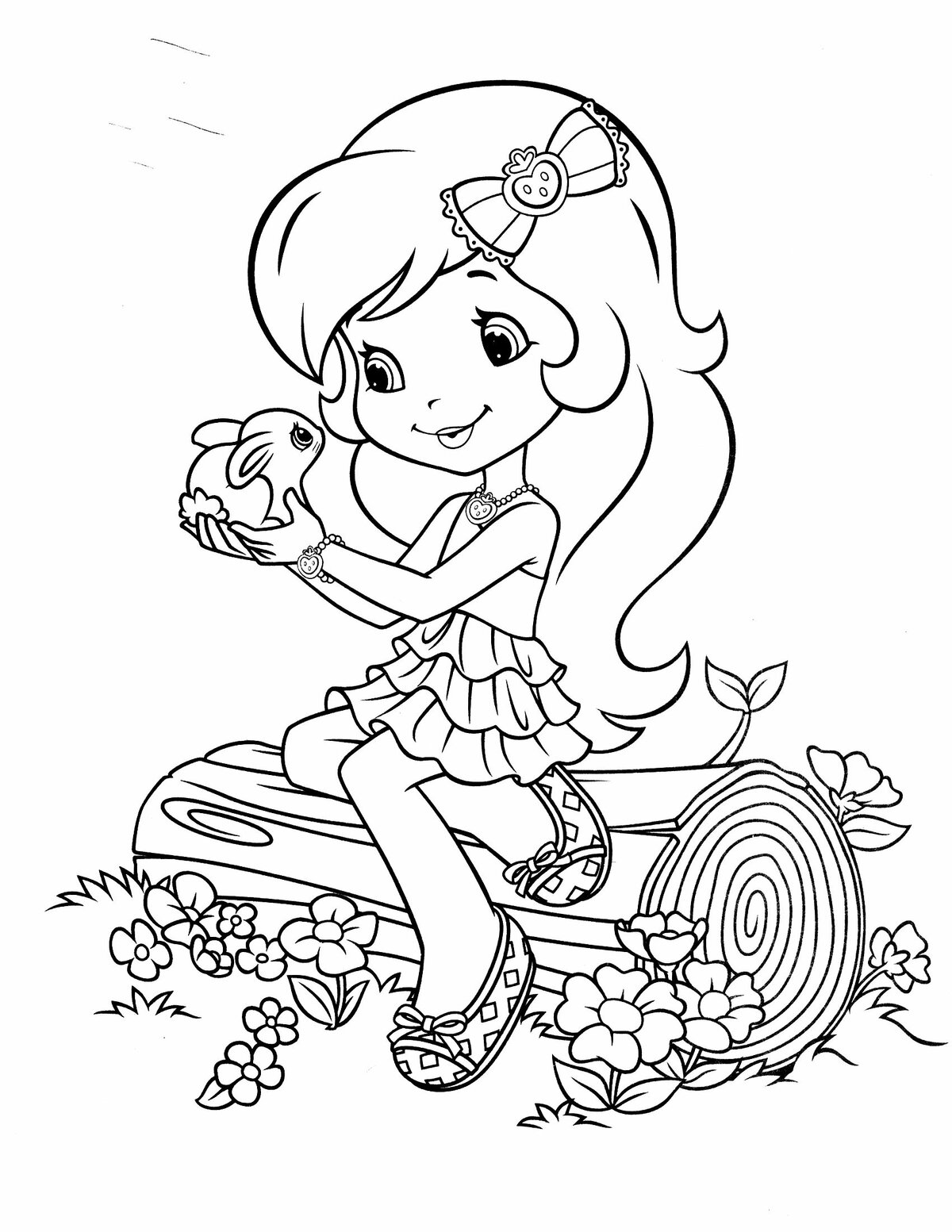 